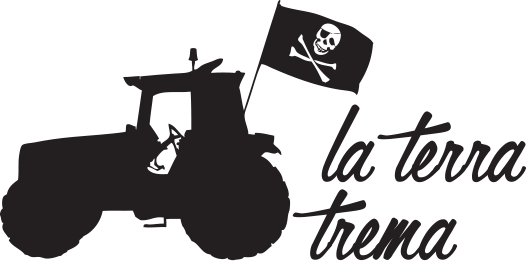 autocertificazione e prezzo sorgente
il latte e i formaggiIL PRODUTTORENome produttore/azienda e ragione sociale: Indirizzo (via, CAP, Comune, Provincia): 
Telefono: 
Fax: 
E-mail: 
Sito internet: Proprietario:  
Possibilità di visitare l'azienda (si o no; se sì indicare in quali giorni): 
Eventuali strutture ricettive (tipologia e n° posti): 
Descrizione del nucleo famigliare e loro coinvolgimento nelle attività agricole (descrizione sintetica):Estensione terreni (ha, proprietà/affito): 
Superficie coltivata (ha, altitudine): 
Tipo di conduzione (proprietà/affitto/altro): 
Tipo di coltivazione e/o allevamento (convenzionale, integrato, biologico, biodinamico, con o senza certificazione, altre particolarità): 
Eventuali società di certificazione: 
Eventuale laboratorio di analisi utilizzato: Consulenti: 
Lavoratori fissi (indicare il numero): 
Lavoratori stagionali (indicare il numero): 
Tipologia di contratto di lavoro utilizzata per i lavoratori fissi: 
Tipologia di contratto di lavoro utilizzata per i lavoratori stagionali: 
Ricorso a lavoro interinale (si o no, frequenza): Vendita diretta (specificare se in azienda, mercati, fiere, e la percentuale): 
Vendita nella media e/o grande distribuzione (specificare la percentuale e in quali catene, per esempio Coop, Eataly, ecc.): 
Totale vendite ultimo anno (solo formaggi, fatturato e vendita diretta): Una breve storia dell’azienda: 
Cenni storici e geografici sul territorio (informazioni sintetiche): 
Condizioni ambientali del posto e dell’area di produzione (eventuali rischi ambientali): I miei principi e idealità di produttore: La mia opinione sull'utilizzo di OGM: IL LATTE E I FORMAGGIL’allevamentoN° capi e razza/e: 
Tipo di allevamento (stabulazione fissa, brado, semibrado): 
Dimensione e tipologia stalla: 
Pascolo (giornaliero, altro): 
Periodo di asciutta: Luogo di nascita dell’animale (se in stalla): 
Nome dell’azienda da cui si acquistano i capi: 
Numero medio dei capi allevati: 
Numero medio dei capi abbattuti: 
Macellazione (in proprio o esterna, se esterna specificare dove): Alimentazione animali adulti: 
Alimentazione piccoli: 
Colture foraggere praticate e particolarità: 
Foraggio prodotto in proprio (tipologia, percentuale): 
Eventuale tipo di mangime utilizzato: 
Ditta fornitrice di mangime: 
Tipo di cure e interventi veterinari: 
Eventuali tipi di medicinali e/o integratori alimentari: Il latteMetodologia mungitura: 
Quantità prodotta/anno (specificare se di differenti tipologie): 
Ricorso ad acquisto esterno: 
Distanza tra il luogo di produzione e il luogo di conservazione: 
Destinazione del latte (caseificio, vendita diretta, consorzi, ecc. specificare le percentuali): 
Particolarità del prodotto (biologico, biodinamico, con o senza certificazione, crudo, pastorizzato, ecc.): 
Luogo e modalità di confezionamento: 
Tipi di confezioni disponibili: Il formaggio(le informazioni che seguono si riferiscono ad una tipologia di formaggio, ma è possibile compilare la scheda più volte, per più tipologie)Nome e tipologia prodotti: 
Quantità prodotta/anno:Metodo coagulazione: 
Tipologia siero innesto: 
Tipologia caglio: 
Gradi di cottura della cagliata: 
Latte crudo: 
Latte pastorizzato: 
Maturazione, metodi e luoghi di affinamento: 
Utilizzo di conservanti/additivi/muffe/lieviti/etc.: Descrizione organolettica e liberaI miei formaggi sono: PREZZO SORGENTE Prezzo sorgente dei formaggi indicati: 
Costi di spedizione (da aggiungere al prezzo totale): 